Hier sind eine Reihe von Verständnisfragen zum Film ...                                       Name:_________________________Kugelwolkenmodell – by: Chemie SIMPLECLUB.DE – 6:57 minWas sind Valenzelektronen?Wieviel Außenelektronen haben die Elemente der zweiten Hauptgruppe?Was versteht man unter einer Kugelwolke und wieviel Elektronen passen hinein?Die Elemente der zweiten Periode besitzen jeweils 4 Kugelwolken.
Wohin kommt z.B. das 5. Elektron des Stickstoffs?Nur bestimmte Kugelwolken gehen Bindungen ein! Welche sind das?Wie kommt es zur tetraedrischen Anordnung der Bindungen nach dem Kugelwolkenmodell?Erkläre mit dem Kugelwolkenmodell, warum das Wassermolekül ‚gewinkelt‘ gebaut ist!AKKappenbergAtommodelle 2Am2fAKKappenbergKugelwolken - ModellAm2f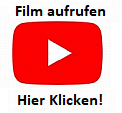 